муниципальное бюджетное дошкольное образовательное учреждение детский сад комбинированного вида №5 муниципального образования  Успенский район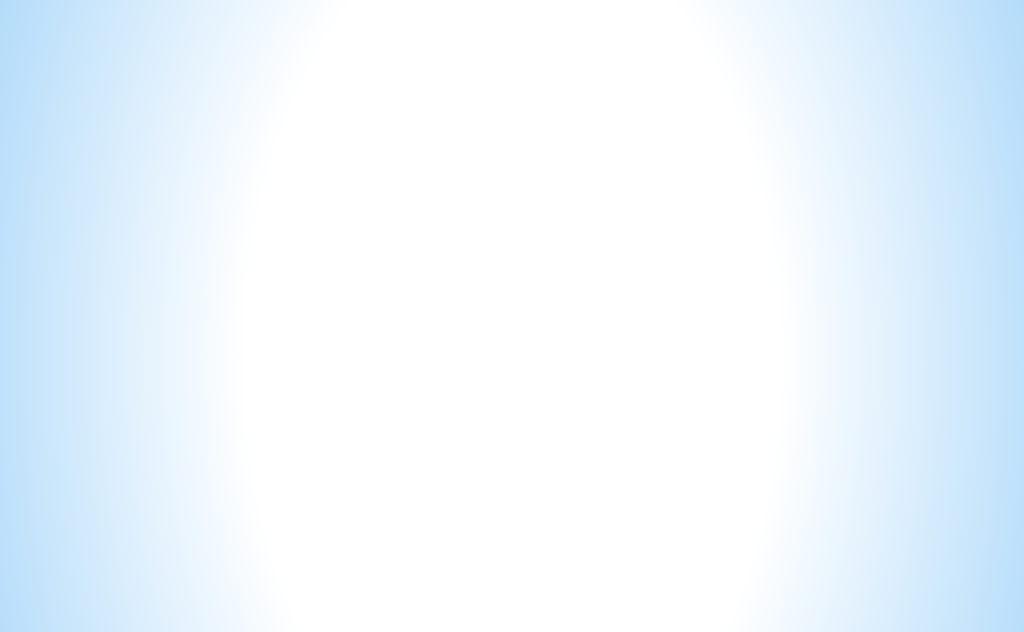 Краткая презентация образовательной программы дошкольного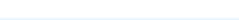 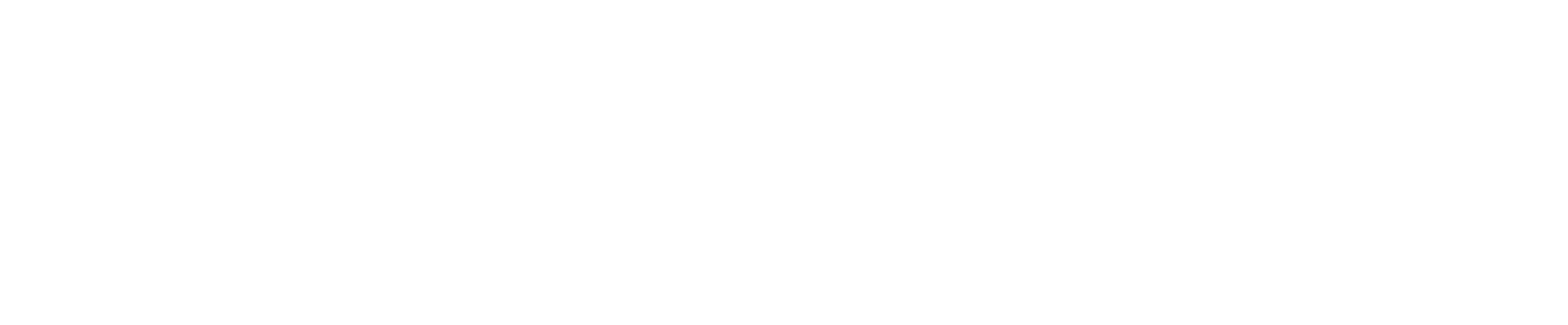 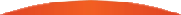 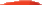 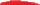 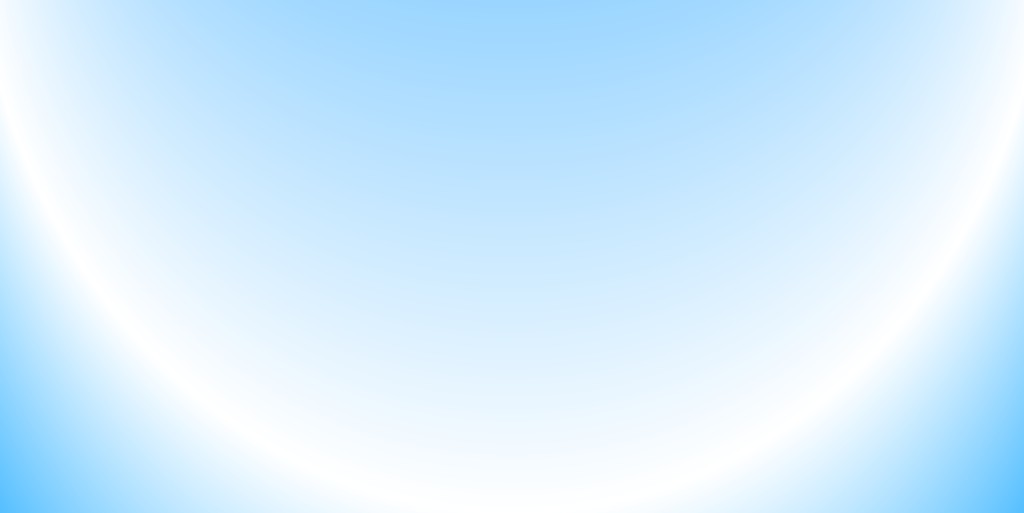 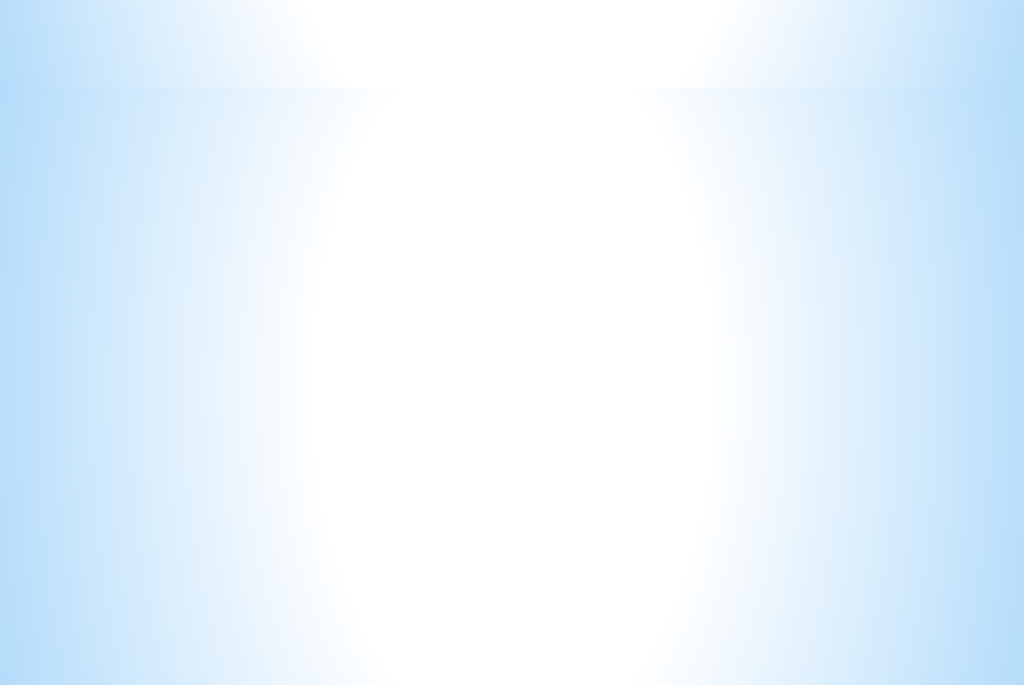 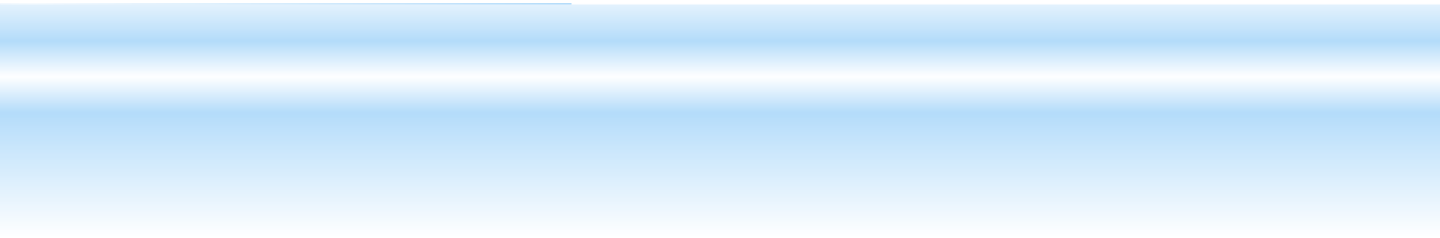 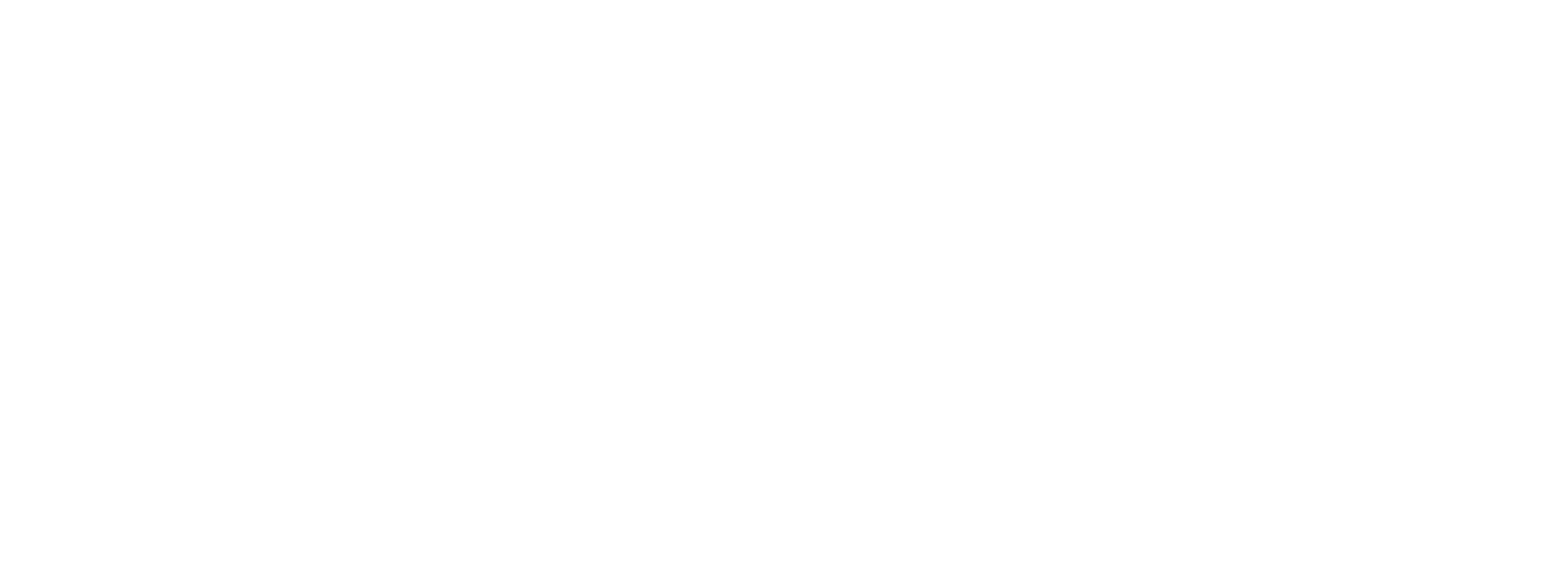 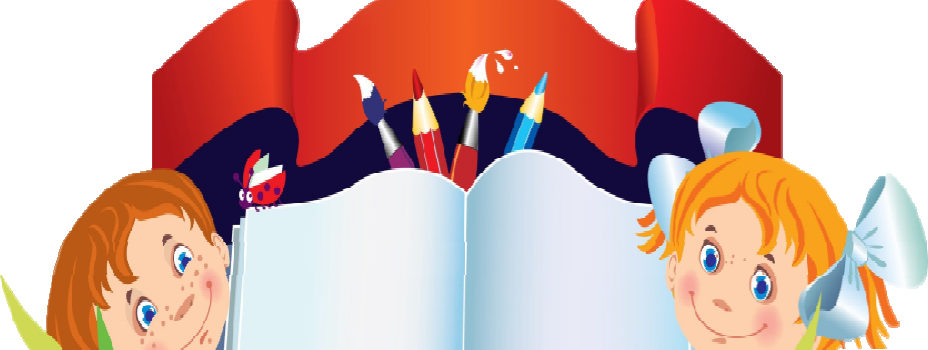 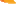 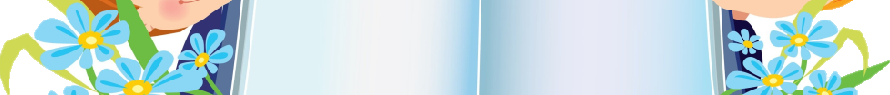 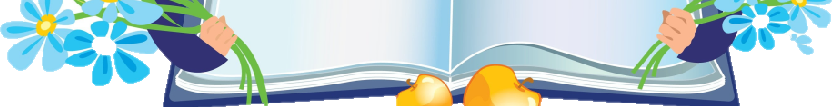 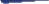 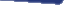 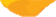 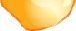 образовательного учреждения (ОП ДО)2023Образовательная программа дошкольного образовательного учреждения –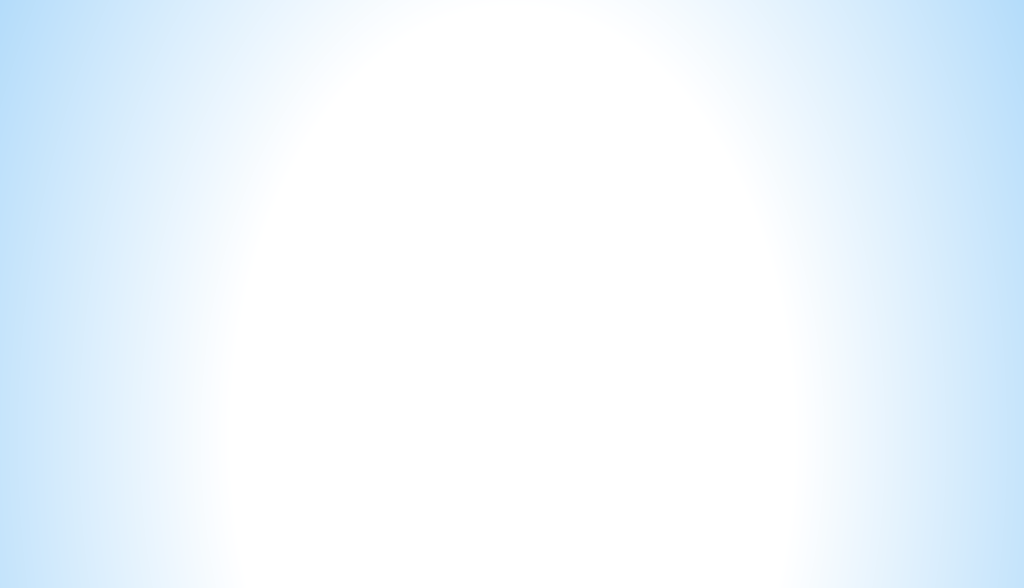 локальный нормативный акт, определяющий содержание дошкольного образования в дошкольномобразовательном учреждении.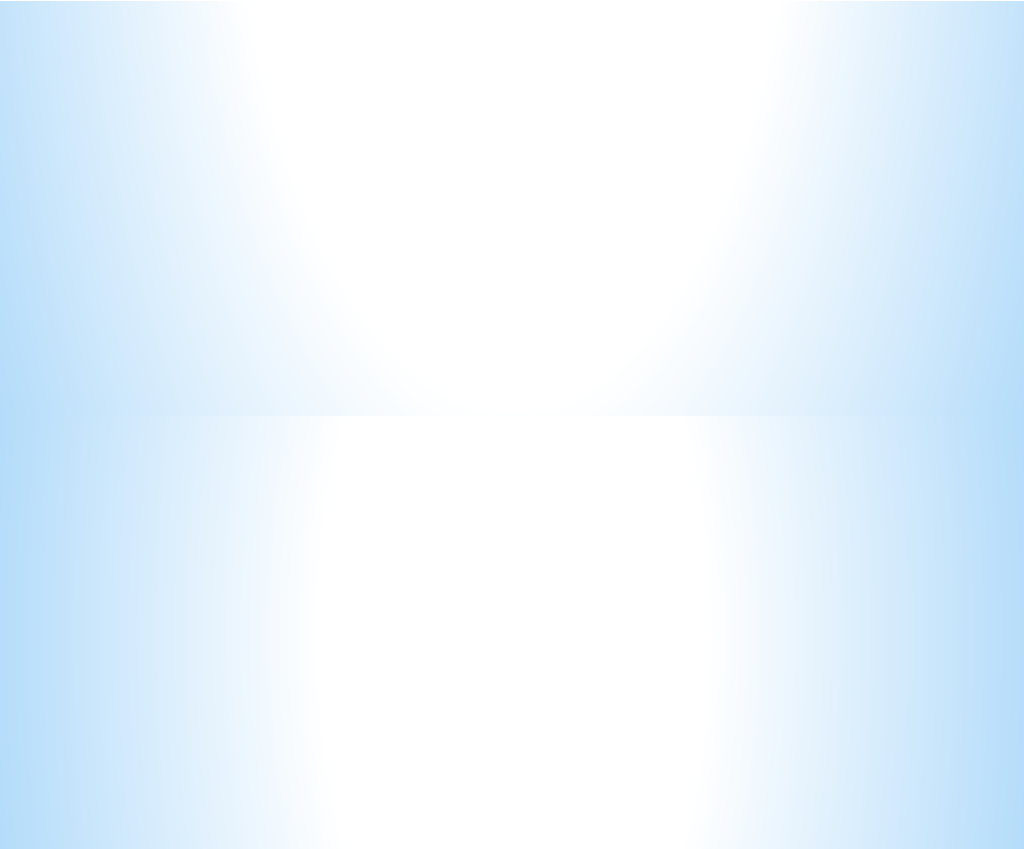 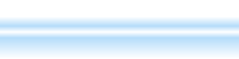 Программаразработана на основе:Федеральной образовательной программы дошкольного образования (далее ФОП ДО),Федерального государственного образовательного стандарта дошкольного образования (далее – ФГОС ДО)с учетом нормативных правовых актов, содержащих обязательные требования к условиям организации дошкольного образования, а также в соответствии с федеральными, региональными, муниципальными и институциональными нормативными документами и локальными нормативными актами.Программа направлена на выполнениеУказов Президента Российской Федерации:от 07.05.2018 № 204 «О национальных целях и стратегических задачах развития Российской Федерации на период до 2024 года»,от 21.07.2020 № 474 «О национальных целях развития Российской Федерации на период до 2030 года»,от 02.07.2021 № 400 «О Стратегии национальной безопасности Российской Федерации»,от 09.11.2022 № 809 «Об утверждении Основ государственной политики по сохранению и укреплению традиционных российских духовно-нравственных ценностей»Программы - разностороннее развитие ребенка в период дошкольного детства с учетом х   и   индивидуальных   особенностей   на   основе   духовно-нравственных   ценностей о народа, исторических и национально-культурных традиций (п.41.1. ФОП ДО).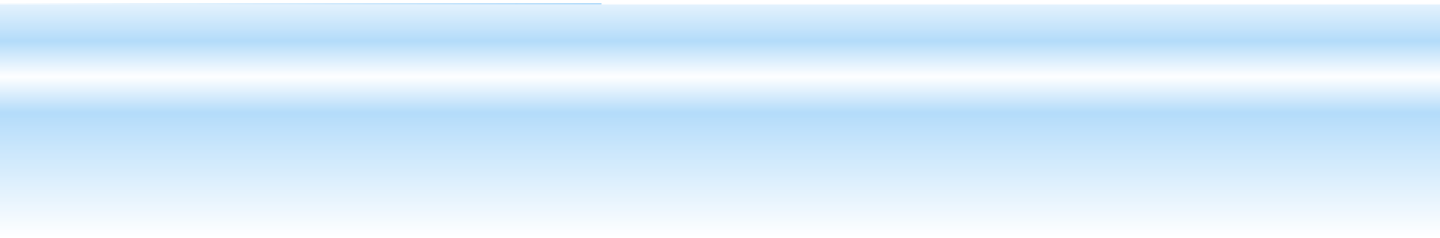 и разработаны на основе ФГОС ДО (п.1.6. ФГОС ДО), уточнены и расширены в ФОПНовые задачи (п.14.2. ФОП ДО)спечение единых для РФ содержания ДО и планируемых результатов освоения льной программы ДО;общение детей к базовым ценностям российского народа - жизнь, достоинство, права и ловека, патриотизм, гражданственность, высокие нравственные идеалы, крепкая семья, ный труд,   приоритет   духовного   над   материальным,   гуманизм,   милосердие, вость, коллективизм, взаимопомощь и взаимоуважение, историческая память и нность поколений, единство народов России; создание условий для формирования го отношения к окружающему миру, становления опыта действий и поступков на ысления ценностей;троение (структурирование) содержания образовательной деятельности на основе учета х и индивидуальных особенностей развития.ФОП ДО - это норматив, который был разработан для осуществления следующих функций:создать единое федеральное образовательное пространство для воспитания и развития дошкольников;обеспечить детям и родителям равные и качественные условия дошкольного образования на всей территории России;создать единое ядро содержания дошкольного образования, которое будет приобщать детей к традиционным духовно- нравственным и социокультурным ценностям, а также воспитает в них тягу и любовь к истории и культуре своей страны, малой родины и семьи;воспитывать и развивать ребенка с активной гражданской позицией, патриотическими взглядами и ценностями.Программасостоит изобязательная инвариантнаявариативная часть,формируемая участниками образовательных отношенийОбеспечивает физическое и психическое развитие детей в различных видах деятельностиСтруктура ОП ДООбщие положения:	Раскрывают назначение ОП ДОстатус и особенности ОП, содержание разделов(целевого, содержательного и организационного)1.	Целевой раздел	2. Содержательный раздел	3. ОрганизационныйразделСодержит:цели, задачи, принципы ФОПпланируемые результаты освоения ФОП в разные периоды детстваподходы к педагогической диагностике достижения планируемых результатовВключает:задачи и содержание образовательной деятельности по образовательным областям во всех возрастных группахнаправления и задачи КРРрабочую программу воспитанияиные материалыОтличие ФОП ДО от ООП ДОболее детализирована,рассчитана на дошкольное воспитание разных возрастных групп,направлена на воспитание патриотических и интернациональных чувств,сделан акцент на правила безопасного поведения в различных ситуациях,представлен примерный перечень музыкальных и художественных произведений искусства, анимационных и кинематографических произведений.ОП ДО включаетрабочая программа воспитания,примерный	режим и распорядок дня дошкольных групп,календарный план воспитательной работы.планируемые результаты реализациипедагогическая диагностика достижения планируемых результатов,задачи и содержание образования (обучения и воспитания) по образовательным областям,вариативные формы, способы, методы реализации Программы,особенности образовательной деятельности разных видов и культурных практик,способы и направления поддержки детской инициативы,особенности взаимодействия педагогического коллектива с семьями обучающихся,Разделы ФОП:целевойсодержательныйорганизационныйВ структуру ФОП входят:федеральная рабочая программа образования;федеральная рабочая программа воспитания;программа коррекционно-развивающей работы;примерный режим и распорядок дня в дошкольной группе;федеральный календарный план воспитательнойработы.Направления обучения и воспитания –*образовательные области:«Физическое развитие»«Социально – коммуникативное развитие»«Познавательное развитие»«Речевое развитие»«Художественно – эстетическое развитие»Образовательная деятельность в ДОУ включает:образовательную деятельность, осуществляемую в процессе организации различных видов детской деятельности;образовательную деятельность, осуществляемую в ходе режимных процессов;самостоятельную деятельность детей;взаимодействие с семьями детей по реализации образовательной программы ДО (п.24.1. ФОП ДО).К культурным практикам относят игровую, продуктивную,	познавательно-исследовательскую, коммуникативную практики, чтение художественной литературы (п.24.19. ФОП ДО)материально- технические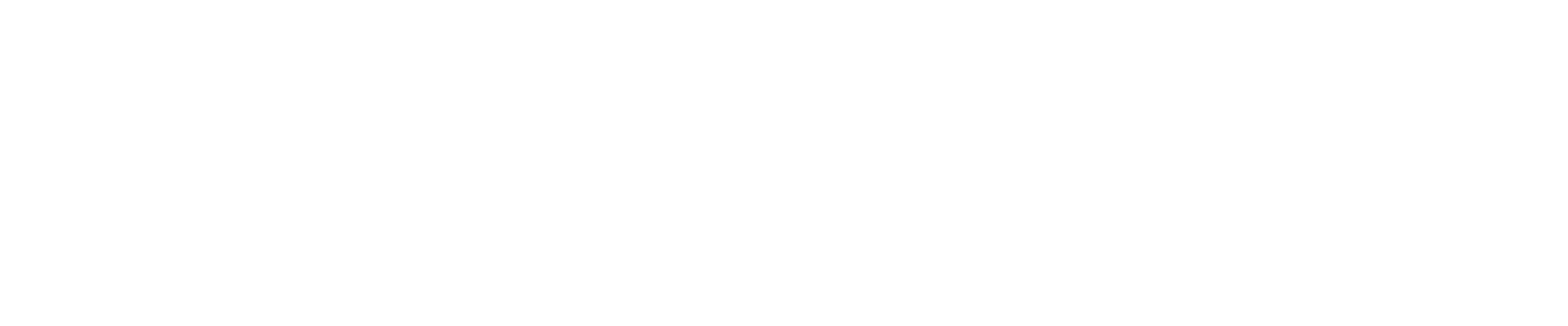 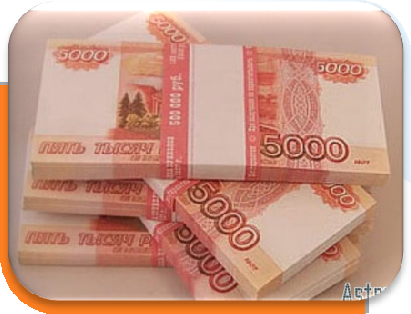 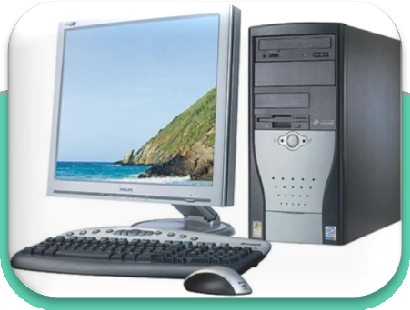 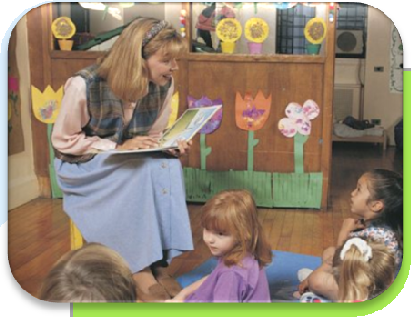 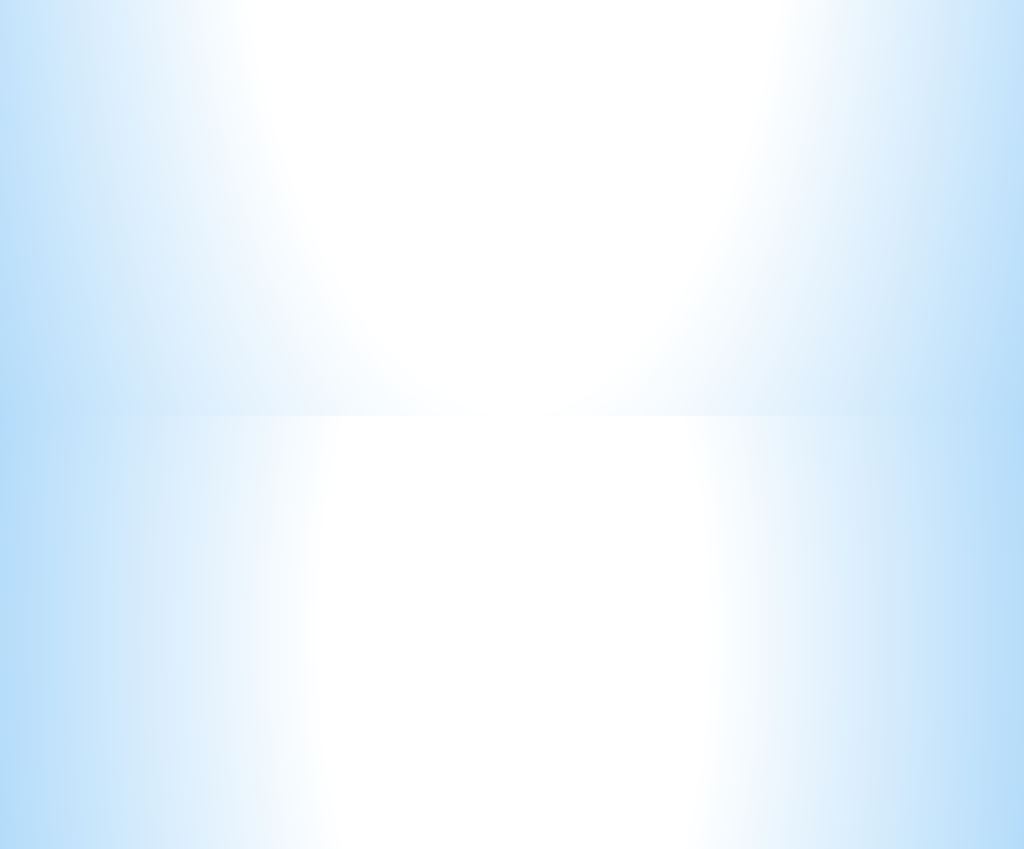 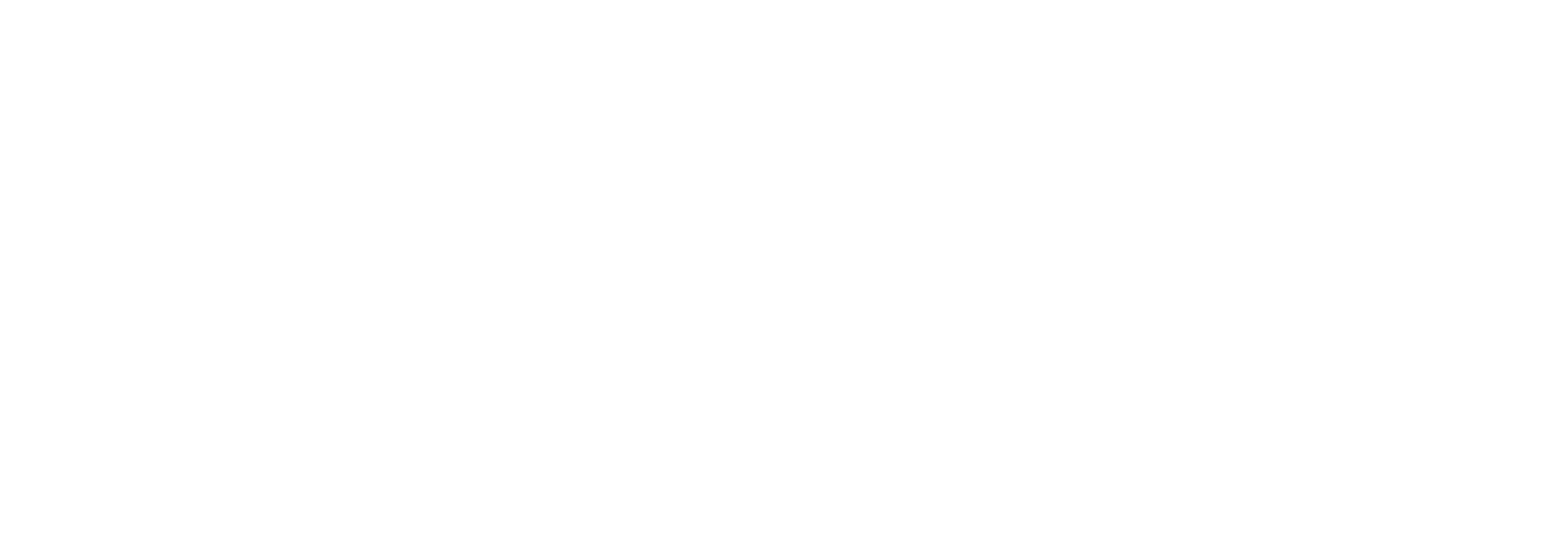 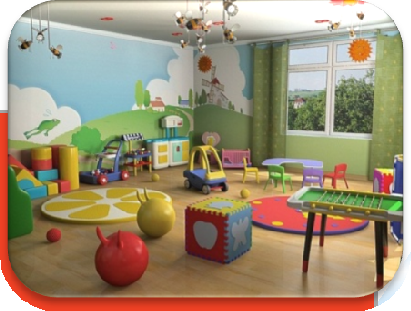 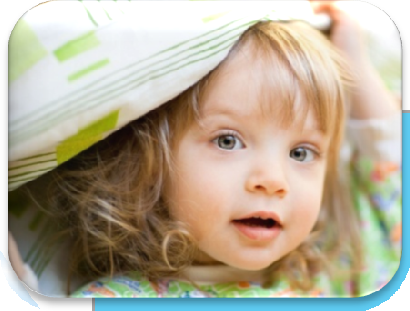 кадровые	финансовыепсихолого- педагогическиеУсловия реализацииПрограммы	развивающая предметно-простран-ственная средаХарактеристика взаимодействия ДОУ с семьями воспитанниковЦели взаимодействия:Обеспечение единства подходов к воспитанию и обучению детей в условиях ДОО и семьи; повышение воспитательного потенциала семьи.Обеспечение		психолого- педагогической поддержки семьи и повышение	компетентности родителей в вопросах образования, охраны и укрепления здоровья детейЗадачи взаимодействия:Информирование родителей и общественности относительно целей дошкольного образования, общих для всего образовательного пространства РФ, о мерах господдержки семьям, имеющим детей дошкольного возраста, а также об образовательной программе, реализуемой в ДОО.Просвещение родителей, повышение их правовой, психолого-педагогической компетентности в вопросах охраны и укрепления здоровья, развития и образования детей.младенческого,	раннего	и дошкольного возраста.Принципы взаимодействия:Приоритет	семьи	в	воспитании, обучении и развитии ребенкаОткрытостьИндивидуально-дифференцированный подходВозрастосообразностьСоздание условий для развития ответственного и осознанного родительства как базовой основы благополучия семьи.Построение взаимодействия в форме сотрудничества и установления партнерских отношений с родителями детей младенческого, раннего и дошкольного возраста для решения образовательных задач.Вовлечение родителей в образовательный процесс.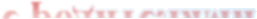 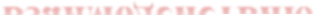 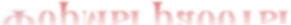 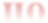 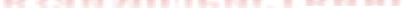 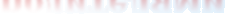 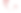 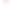 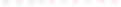 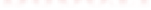 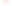 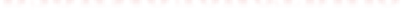 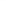 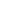 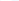 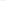 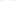 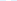 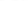 АнкетированиеРодительские собрания, конференции, мастер-классыУправление ДОУ через Управляющий совет; родительский советКонсультированиеРодительские уголки и информационные стендыДни открытых дверейЭкскурсии по ДОУУчастие в создании развивающей средыУчастие в педагогическом процессе (открытые просмотры, проекты, акции, привлечение родителей к подготовке праздников)Совместные мероприятия с участием воспитанников, педагогов, родителейна основе ФОП ДО,Программа воспитания Разработанатребований Федерального закона № 304-ФЗ от 31.07.2020 «О внесении изменений в Федеральный закон «Об образовании в Российской Федерации» по вопросам воспитания обучающихся»,с учетом Плана мероприятий по реализации в 2021-2025 годах Стратегии развития воспитания в Российской Федерации на период до 2025 года.с учетом региональной специфики реализации Стратегии развития воспитания в Ярославском регионе.Программа отражает интересы и запросы участников образовательных отношений:ребенка, признавая приоритетную роль его личностного развития на основе возрастных и индивидуальных особенностей, интересов и потребностей;родителей ребенка (законных представителей) и значимых для ребенка взрослых;государства и общества.Общая цель воспитания в ДОУ - личностное развитие каждого ребенка с учетом его индивидуальности и создание условий для позитивной социализации детей на основе традиционных ценностей российского общества, что предполагает:формирование первоначальных представлений о традиционных ценностях российского народа, социально приемлемых нормах и правилах поведения;формирование ценностного отношения к окружающему миру (природному и социокультурному), другим людям, себе;становление первичного опыта деятельности и поведения в соответствии с традиционными ценностями, принятыми в обществе нормами и правилами (п..29.2.1.1 ФОП ДО)Общие задачи воспитания :содействовать развитию личности , основанному на принятых в обществе представлениях о добре и зле, должном и недопустимом:способствовать становлению нравственности , основанной на духовных отечественных традициях, внутренней установке личности поступать согласно своей совести:создавать условия для развития и реализации личностного потенциала ребенка, его готовности к творческому самовыражению и саморазвитию, самовоспитаниюосуществлять поддержку позитивной социализации ребенка посредством проектирования и принятия уклада, воспитывающей среды, создание воспитывающих общностей. (п.29.2.1.2 ФОП ДО).Направления воспитанияПатриотическое направление воспитания Духовно-нравственное направление воспитания Социальное направление воспитания Познавательное направление воспитанияФизическое и оздоровительное направление воспитанияТрудовое направление воспитания Эстетическое направление воспитанияКонцептуальные положения воспитательной системы ДОУформирование общей культуры, духовно-нравственных ценностей, развитие физических, интеллектуальных, нравственных, эстетических и личностных качеств, формирование предпосылок учебной деятельности, сохранение и укрепление здоровья воспитанников,создание комфортных, безопасных условий для всестороннего развития, воспитания детей, их успешной социализации,сплочение и консолидация коллектива ДОУ, укрепление социальной солидарности, повышение доверия личности, к жизни в России, согражданам, коллегам, обществу, настоящему и будущему малой Родины, Российской Федерации, на основе базовых ценностей Российского гражданского общества и развитие у подрастающего поколения навыков позитивной социализацииПриказ Минпросвещения России от 25.11.2022 N 1028 "Об утверждении федеральной образовательной программыдошкольного образования"(Зарегистрировано в Минюсте России 28.12.2022 N 71847)http://publication.pravo.gov.ru/Document/View/0001 202212280044Спасибо за внимание!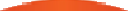 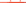 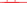 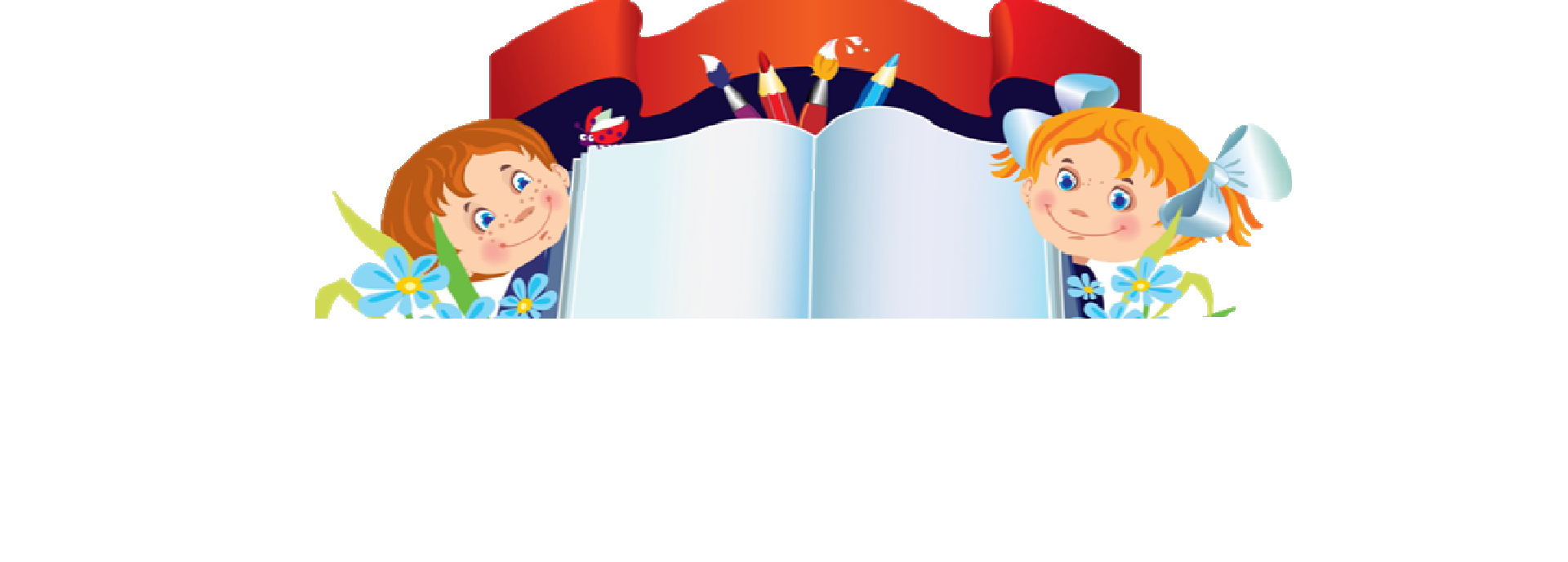 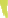 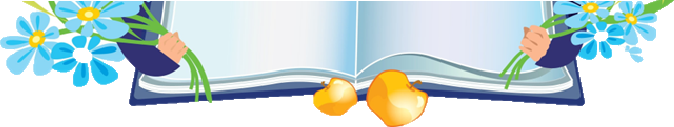 